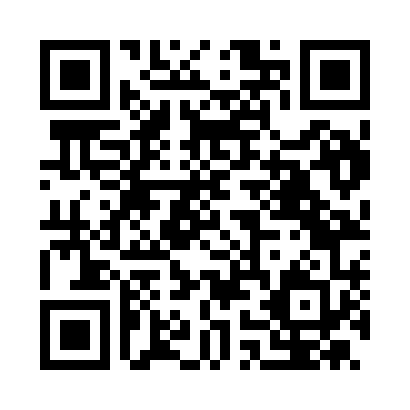 Prayer times for Ardara, ItalyWed 1 May 2024 - Fri 31 May 2024High Latitude Method: Angle Based RulePrayer Calculation Method: Muslim World LeagueAsar Calculation Method: HanafiPrayer times provided by https://www.salahtimes.comDateDayFajrSunriseDhuhrAsrMaghribIsha1Wed4:386:231:226:178:2110:002Thu4:366:221:226:188:2210:013Fri4:356:211:226:198:2310:034Sat4:336:191:226:198:2410:045Sun4:316:181:216:208:2510:066Mon4:296:171:216:208:2610:077Tue4:286:161:216:218:2710:098Wed4:266:151:216:218:2810:109Thu4:246:141:216:228:2910:1210Fri4:236:131:216:238:3010:1311Sat4:216:121:216:238:3110:1412Sun4:206:111:216:248:3210:1613Mon4:186:101:216:248:3310:1714Tue4:176:091:216:258:3410:1915Wed4:156:081:216:258:3510:2016Thu4:146:071:216:268:3610:2217Fri4:126:061:216:268:3710:2318Sat4:116:051:216:278:3810:2519Sun4:096:041:216:288:3910:2620Mon4:086:031:216:288:4010:2721Tue4:076:021:216:298:4110:2922Wed4:056:021:216:298:4210:3023Thu4:046:011:226:308:4310:3224Fri4:036:001:226:308:4310:3325Sat4:026:001:226:318:4410:3426Sun4:015:591:226:318:4510:3527Mon4:005:581:226:328:4610:3728Tue3:585:581:226:328:4710:3829Wed3:575:571:226:338:4710:3930Thu3:565:571:226:338:4810:4031Fri3:565:561:236:348:4910:42